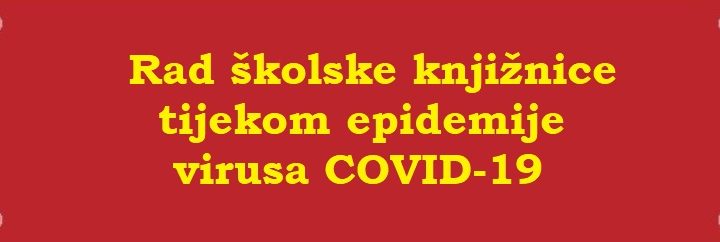 KNJIŽNICA ŠUMARSKE I DRVODJELJSKE ŠKOLE KARLOVACDragi učenici!Kao što se nastavni proces prilagođava preporučenim epidemiološkim mjerama s obzirom na situaciju u vezi pandemije COVID-19, tako se i rad školske knjižnice i njezine usluge prilagođavaju novonastaloj situaciji. Molimo vas da poštujete preventivne mjere opreza u širenju koronavirusa.Smjernice za rad školske knjižnice u uvjetima pandemije COVID-19 se oslanjaju na najnovije Upute i preporuke Hrvatskog zavoda za javno zdravstvo (HZJZ) objavljene 24. kolovoza 2020. i Ministarstva znanosti i obrazovanja od 29. kolovoza 2020. te na Smjernice za rad i protokole za korisnike i djelatnike  Nacionalne i sveučilišne knjižnice u Zagrebu. PROTOKOL ZA KORISNIKE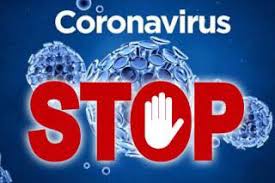 1. D O L A Z A K U K N JI Ž N I C UU knjižnicu se može ući tek pošto prethodni korisnik izađe.                              Broj korisnika koji istodobno mogu boraviti u prostorijama knjižnicei čitaonice je ograničen. Na posudbi istovremeno mogu biti najviše2 učenik iz istog razreda poštujući pravila razmaka od 2 metra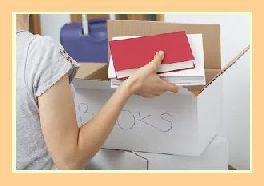 2. L E K T I R AKako bi se smanjio broj ulazaka u prostorije knjižnice, u suradnji snastavnicima hrvatskoga jezika, može se dogovoriti i razredna posudba lektirnih djela.3. D E Z I N F E K C IJ A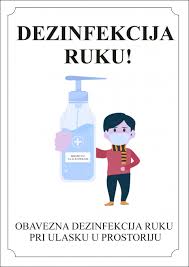 Prije ulaska u prostorije knjižnice i čitaonice obvezno je stavitizaštitnu masku i ispravno ju nositi preko usta i nosa, a na ulazuu knjižnicu korisnici moraju obvezno dezinficirati rukedezinfekcijskim sredstvom.4. P O S U D B A  I   I Z D A V A N J E G R A Đ ESlobodan pristup građi nije moguć, već građu izdaje knjižničar. 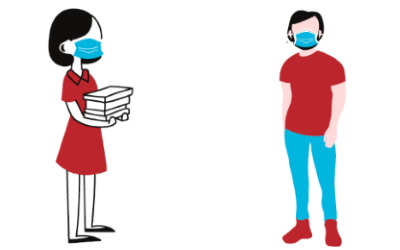 Korisnik dolazi u knjižnicu s popisom naslova koje želi posuditi.5. V R A Ć A N J E  G R A Đ EVraćena knjižnična građa se stavlja u kutiju s umetnutim papirićem s osobnim podatcima (ime, prezime, razred) koja se nalazi na ulazu u  knjižnicu, a nakon razduživanja se dezinficira i odlaže u karantenu od 72 sata prije smještaja na police što može utjecati na dostupnost građe za posudbu.U slučaju da se korisnik ne pridržava propisanih mjera i nakon što je upozoren, bit će muonemogućeno služiti se uslugama školske knjižnice ili će napustiti prostor, o čemu će biti obaviješten razrednik.* http://www.husk.hr/wordpress/wp-content/uploads/2020/09/Smjernice-za-rad-s%CC%8Ckolskih-knjiz%CC%8Cnica-uuvjetima-bolesti-COVID-19_4.-rujna-2020..pdf
